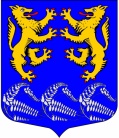 СОВЕТ ДЕПУТАТОВМУНИЦИПАЛЬНОГО ОБРАЗОВАНИЯ«ЛЕСКОЛОВСКОЕ СЕЛЬСКОЕ ПОСЕЛЕНИЕ»ВСЕВОЛОЖСКОГО МУНИЦИПАЛЬНОГО РАЙОНАЛЕНИНГРАДСКОЙ ОБЛАСТИРЕШЕНИЕ08.10.2018 г.                                                                                                         № 34дер. Верхние ОселькиВ целях реализации государственной политики в области развития малого и среднего предпринимательства в муниципальном образовании «Лесколовское сельское поселение», в соответствии с Федеральным законом от 06 октября 2003 года № 131-ФЗ «Об общих принципах организации местного самоуправления в Российской Федерации», Федеральным законом от 24 июля 2007 года № 209-ФЗ «О развитии малого и среднего предпринимательства в Российской Федерации» совет депутатов муниципального образования «Лесколовское сельское поселение» Всеволожского муниципального района Ленинградской области принял РЕШЕНИЕ:1. Актуализировать Перечень муниципального имущества, свободного от прав третьих лиц (за исключением имущественных прав субъектов малого и среднего предпринимательства), предназначенного для передачи во владение и (или) пользование на долгосрочной основе субъектам малого и среднего предпринимательства и организациям, образующим инфраструктуру поддержки субъектов малого  и среднего предпринимательства, утвержденного решением Совета депутатов МО «Лесколовское сельское поселение» от 26.05.2016 № 22 (далее – Перечень) согласно приложению № 1 к настоящему решению.2. Опубликовать настоящее решение в газете «Лесколовские вести» и разместить на официальном сайте муниципального образования «Лесколовское сельское поселение» Всеволожского муниципального района Ленинградской области в информационно-телекоммуникационной сети Интернет.3.   Настоящее решение вступает в силу с момента принятия.           4. Контроль исполнения данного решения возложить на постоянную комиссию совета депутатов по бюджету, предпринимательству, налогам, инвестициям, и экономическому развитию, территориальному планированию, использованию земель и экологии». Глава муниципального образования                                                             А. Л. Михеев   Приложение № 1к решению совета депутатовМО «Лесколовское сельское поселение»от 08.10.2018 г.№34ПЕРЕЧЕНЬ
муниципального имущества, свободного от прав третьих лиц (за исключением имущественных прав субъектов малого и среднего предпринимательства), предназначенного для передачи во владение и (или) в пользование на долгосрочной основе субъектам малого и среднего предпринимательства и организациям, образующим инфраструктуру поддержки субъектов малого и среднего предпринимательстваОб актуализации Перечня муниципального имущества, свободного от прав третьих лиц (за исключением имущественных прав субъектов малого и среднего предпринимательства), предназначенного для передачи во владение и (или) пользование на долгосрочной основе субъектам малого и среднего предпринимательства и организациям, образующим инфраструктуру поддержки субъектов малого  и среднего предпринимательства№п/п№договораАдрес помещенияАрендаторS арендуемого помещения кв.м.1Ленинградская обл., Всеволожский р-н, п. Осельки, дом 108, пом. 390,1 210/10 от 13.01.2010 г.Ленинградская обл., Всеволожский р-н, дер. Лесколово, ул. Красноборская, дом 4, ДКИП Змеева Тамара Васильевна11,1313/10 от 13.05.2010 г.Ленинградская обл., Всеволожский р-н, дер. Лесколово, ул. Красноборская, дом 4, ДКООО «Лад» 11,1411/10 от01.05.2010 г.Ленинградская обл., Всеволожский р-н, дер. Лесколово, ул. Красноборская, дом 4, ДКИП Южанина Ирина Викторовна17,25.1 от 15.12.2017 г.Ленинградская обл., Всеволожский р-н, п. Осельки, дом 108, пом. 5ИП Напольская Елена Викторовна25,9